Kangasalan kaupunkiSosiaali- ja terveyspalvelut Tietoa Kangasalankaupunginsairaalaan tulevallesaattohoitopotilaalle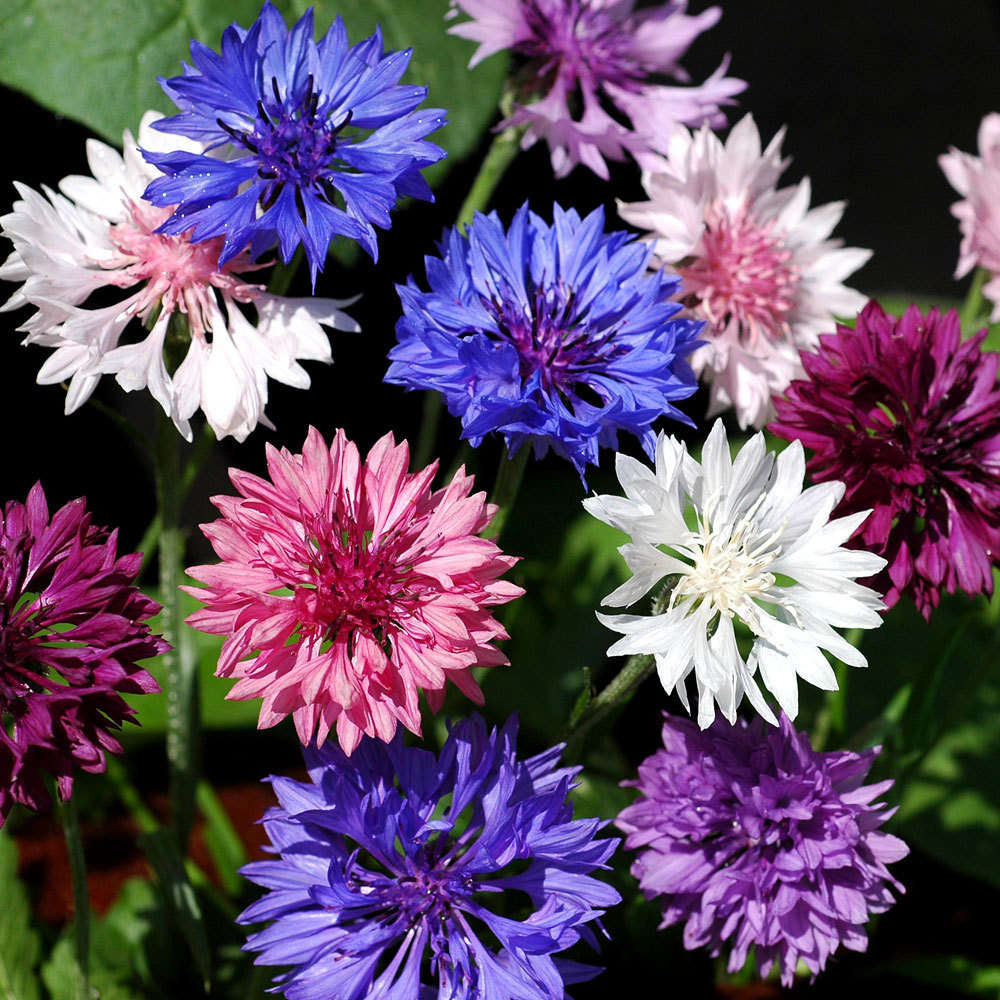 Kangasalan kaupunki/sosiaali- ja terveyspalvelut/ kaupunginsairaala osasto 1,tiimi 3. Kangasalan kaupunginsairaala sijaitsee kuntakeskuksen tuntumassa, osoitteessa Herttualantie 28. Kangasalan kaupunginsairaalassa on käytössä Pirkanmaan sairaanhoito-piirin jalkauttama saattohoitohoitopotilaan hoitoketju. Tiimissämme on 20 potilaspaikkaa, yhteistoiminta alueena Kangasala ja Pälkäne. Tiimiin potilaat ohjautuvat mm. palliatiivisen poliklinikan kautta tai omalääkärin lähetteellä. Kotihoidossa olevan saattohoitopotilaan on sujuvaa siirtyä osastolle suoraan ilman käyntejä esim. Acutassa tai Valkeakosken aluesairaalassa. Tiimissämme saattohoitopotilaalle järjestetään pieni poti-lashuone joko 1 tai 2 hengen huone. Osassa huoneista on wc- tilat, suihkumahdollisuus sekä huoneeseen mahtuu varavuode esim. läheistä varten. Potilashuoneissa on TV. Huoneeseen on mahdollista tuoda omia tavaroita esim. tauluja ja lemmikkien vierailut ovat mahdollisia. Omaisten on mahdollista olla vierellä koko ajan ja omaisten läsnäoloa toivotaan, jos se on mahdollista. Koko tiimin henkilökunnan saattohoito-osaamista/-taitoa ylläpidetään koulutuksin. Yhteistyötä tehdään moniammatil-lisesti mm., kotiutushoitajan, sosiaalityöntekijän, ra-vitsemusterapeutin, psykologin, fysioterapeutin, sai-raalapastorin sekä psykiatrisen sairaanhoitajan kanssa. Osastonlääkäri keskustelee potilaan ja omaisten kanssa saattohoitopäätöksestä, sen merkityksestä ja hoitosuunnitelmasta. Saattohoitopäätös kirjataan sähköiseen potilastietojärjestelmään. Potilaan hoitotahdon ilmausta kunnioitetaan. Potilaan toiveita kuullaan mm. ruokailun suhteen. Tiimissämme on käytössä ns. toiveruokalista, potilas voi päivittäin toivoa aterioita, jotka maistuvat. Tilattavissa myös lisäravinteet, jos ne ovat maistuneet. Kuuntelu, läsnäolo ja keskustelu tapahtuvat potilaan ehdoilla. Kotilomat ovat mahdollisia, silloin potilaalla säilyy vuodepaikka osastolla loman ajan. Yksilöllisiä ratkaisuja mm. kotilomien suhteen toteutetaan potilaan ja omaisten toiveita kuunnellen. Kotisaattohoitoon tueksi voidaan tarjota kotisairaalan palveluja. Osastonlääkäri on hoitovastuussa kotisaat-tohoidon ajan. Tarvittavat apuvälineet kotiin järjestetään tiimin kautta. Ennakkotutustuminen osastoon on mahdollista, kun se sovitaan etukäteen. Kaupunginsairaalan osasto 1,tiimi 3: puh. 040 1336 708 Kotisairaalan hoitajat puh. 040 1336 427 18.4.2018